Play Action International Challenge Leader
2021/22 Application Form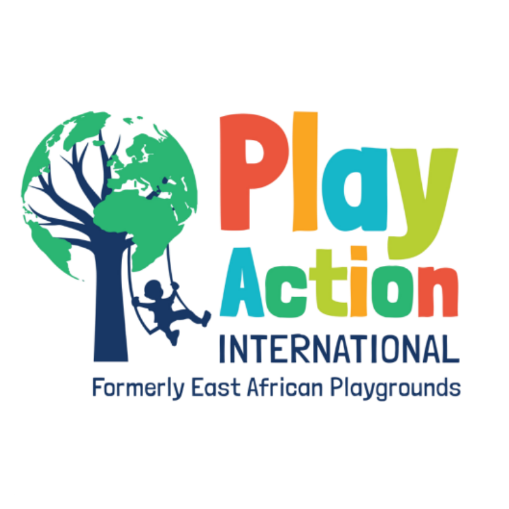 Are you looking for an adventure like no other? An opportunity to learn valuable skills? Make a huge difference to others in this world? How does 40% off fundraising targets sound? Apply to be a Challenge Leader for Play Action International today!
Our Challenge Leaders are welcomed to the Play Action International Family from day one. We provide personalised support so that you can flourish in your role. Whether it’s sharing recruitment tips and tricks, how you can effectively manage a team or how you can offer first-class support to volunteers. Play Action International will also mentor you throughout the year, equipping you with valuable skills and an insight into how our amazing organisation works for those curious about pursuing a career in the third sector.

During your time learning, exploring, and developing in the beautiful country of Uganda. You will help transform an empty field at a primary school into a playground bursting with colour, fun, and joy. You will leave a legacy for thousands of children to be able to learn valuable life skills, nurture their development and give them access to a childhood they deserve through the power of play.Please provide a few sentences to explain why you would like to be a Challenge Leader for Play Action International.This role requires several key skills to be successful. E.g., Organised, good communicator, approachable and leadership. What skills do you have that you feel will help you in this role?What excites you most about this role with Play Action International?What experience do you have of managing teams? If not, how do you feel about managing people?What methods would you use to approach recruiting volunteers and explain your reasoning behind this?Have you had any previous fundraising experience? If so, to what extent?You notice a team member is not responsive or is difficult to get any form of communication from. What do you do?Full NameUniversitySubject of Study and Year of study at University from September 2021Contact numberEmail addressDo you have any previous volunteering experience with Play Action International?Do you have any previous volunteering experience with Play Action International?Do you have any previous volunteering experience with Play Action International?Do you have any previous volunteering experience with Play Action International?Project nameYearRoleN/A